                                                                                                        Проект №______339 01 17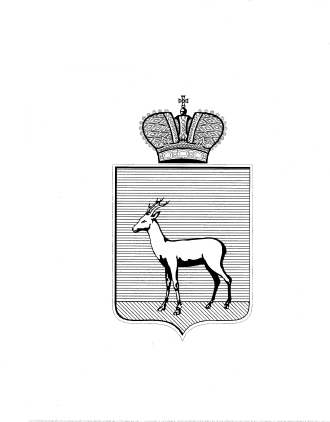 В целях соблюдения бюджетного законодательства, на основании  Федерального закона от 02.04.2014 №44-ФЗ «Об участии граждан в охране общественного порядка», постановления Правительства РФ от 06.09.2016 N887 «Об общих требованиях к нормативным правовым актам, муниципальным правовым актам, регулирующим предоставление субсидий юридическим лицам (за исключением субсидий государственным (муниципальным) учреждениям), индивидуальным предпринимателям, а также физическим лицам - производителям товаров, работ, услуг», Закона Самарской области от 06.07.2015 №74-ГД «О разграничении полномочий между органами местного самоуправления городского округа Самара и внутригородских районов городского округа Самара по решению вопросов местного значения внутригородских районов» и Закона Самарской области от 07.12.2009 №138-ГД «Об участии граждан в охране общественного порядка на территории на территории Самарской области», постановляю:Утвердить Порядок определения объема и предоставления субсидии из бюджета Железнодорожного внутригородского района городского округа Самара некоммерческим организациям, не являющимся государственными (муниципальными) учреждениями, осуществляющим участие в охране общественного порядка на территории городского округа Самара на 2018 год, согласно приложению. 2.Настоящее постановление вступает в силу со дня его официального опубликования и действует на территории Железнодорожного внутригородского района городского округа Самара.3. Контроль за выполнением настоящего постановления оставляю за собой.            Глава Администрации Железнодорожного внутригородского      района городского округа Самара                                           Е.В. Лапушкина                                                                Э.Р.Губайдуллина339 01 17     